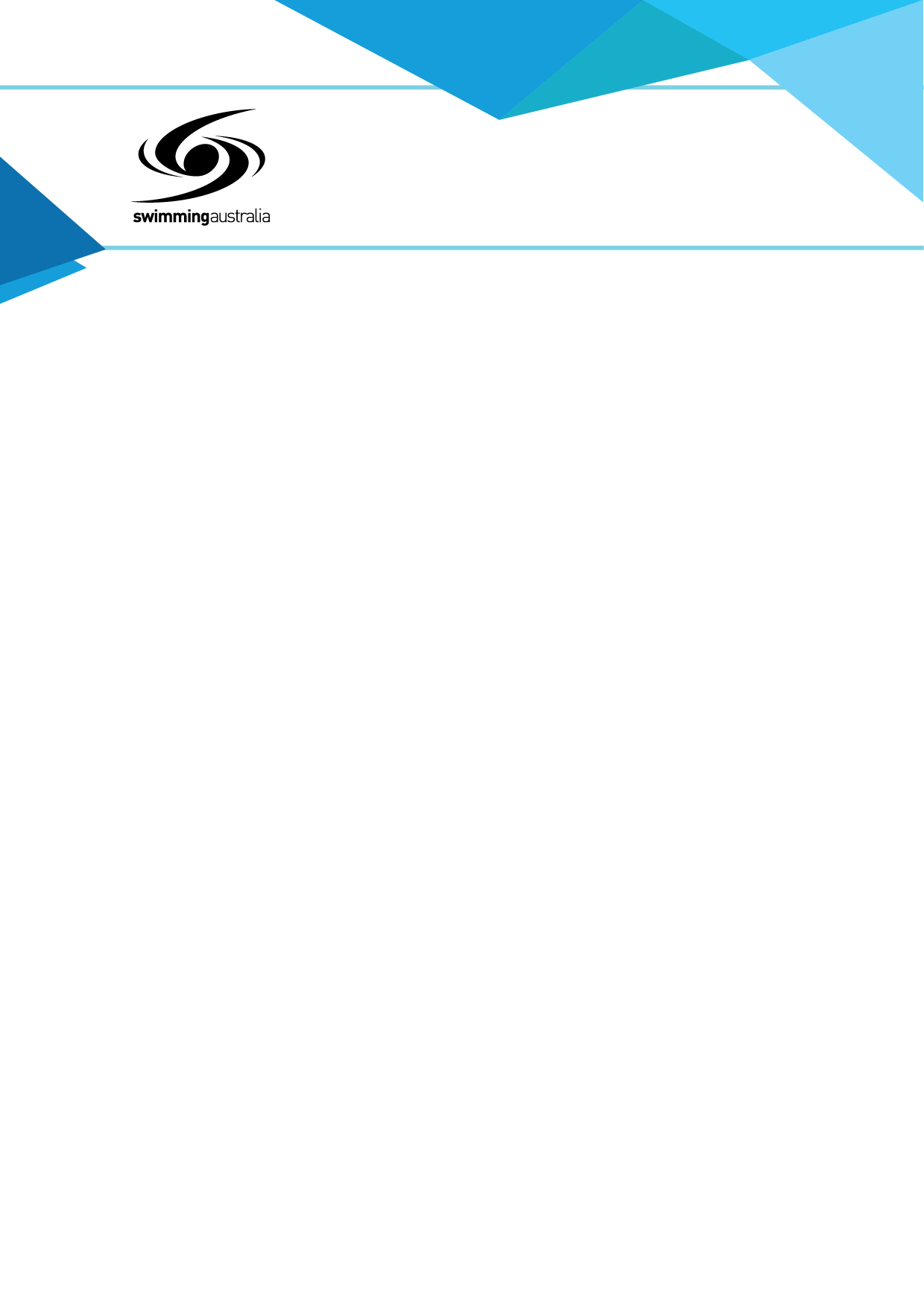 Having an effective and clear swimming club structure is important to becoming a sustainable club. The club should already have an established management committee when the club was established. The committee is a team responsible for managing the club on behalf of its members.The organisational structure will vary depending on the type and size of the club, however all structures should:Be simple and clearBe kept up to date and made available to members, volunteers and relevant bodiesProvide details of any sub-committeesBe reviewed on a regular basis and any structural changes proposed at the AGMThe organisation structure should be set in order to support the achievement of the club goals within its Club Plan document. Some of the factors that should be considered are:The mission of the organisationGoals and objectives to be achievedThe priorities of the organisationAvailability of personnelFinancial resources availableAn example swimming club organisation structure is detail in appendix 1 and should be altered to reflect the organisational structure of the users swimming club.      Swimming Club Committee Structure      Swimming Club Committee Structure      Swimming Club Committee Structure      Swimming Club Committee Structure      Swimming Club Committee Structure      Swimming Club Committee Structure      Swimming Club Committee Structure      Swimming Club Committee Structure      Swimming Club Committee Structure      Swimming Club Committee Structure      Swimming Club Committee Structure      Swimming Club Committee Structure      Swimming Club Committee Structure      Swimming Club Committee Structure      Swimming Club Committee Structure      Swimming Club Committee Structure      Swimming Club Committee Structure      Swimming Club Committee Structure      Swimming Club Committee Structure      Swimming Club Committee StructurePresidentPresidentPresidentPresidentPresidentPresidentPresidentPresidentSecretarySecretaryVice - PresidentVice - PresidentTreasurerTreasurerSponsorship CoordinatorVolunteer CoordinatorCompetition SecretaryHealth & Safety OfficerWelcoming OfficerMerchandise Officer